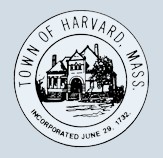 BOARD OF HEALTHAGENDATuesday December 13, 20162 p.m. Town HallSharon McCarthy, Chair	Thomas Phillipou	Libby LevisonCall Meeting  to OrderPublic CommentNew BusinessABC Cesspool septic non-compliance with Title 5 Inspection and InstallationComputer  file reorganizationListing of BOH meetings for 2017Tracking and collection of trash hauler feesDraft BOH text for Charter CommissionAppoint new Town Clerk Amy McDougall as Burial Agent for issuance of Burial PermitsOld Business updateBudget updateMAHB updateTown well Gross alpha testScience fairBudget Update PermitsApproval of MinutesNext Meeting Scheduled Tuesday, December 20th, 2016The listing of matters is of those reasonably anticipated by the chair which may be discussed at the meeting.  Not all items listed may in fact be discussed and other items not listed may also be brought up for discussion to the extent that the law permits.